Nom Bohr:Nom complet: Niels Bohr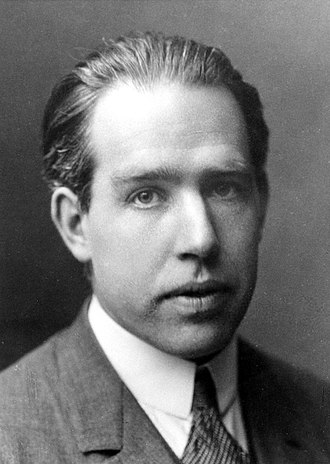 Nationalité:danois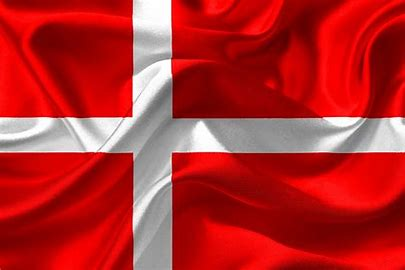 Temps:1885 a 1962Decouvert :il y a des orbitals donc divers niveaux d'Energie pour les electrons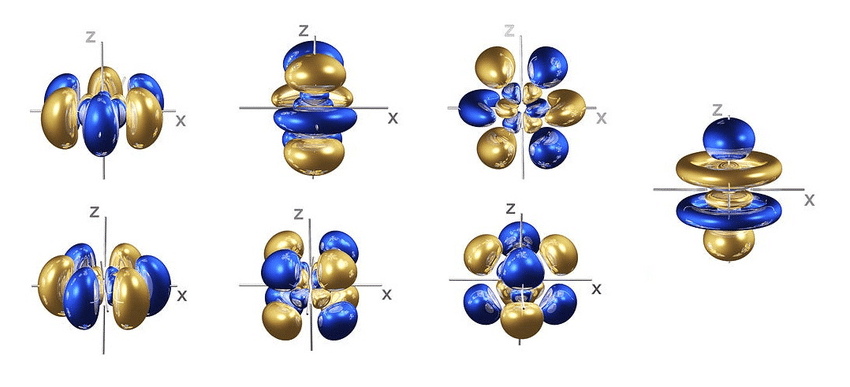 